January 28, 2022HCJFS REQUEST FOR PROPOSALNON-EMERGENCY TRANSPORTATION FOR MEDICAID ADULTSAND GROUP TRANSPORTATION FOR MEDICAID MINORSRFP SC05-21RADDENDUM 1Add the following language to Section 1.3.1 – Vehicles and Equipment Requirements:All vehicles utilized in transporting HCJFS Consumers shall not be over six (6) years old, or with mileage greater than 100,000.Questions asked before RFP Conference Q1. 	What was the actual Adult & Child population?In 2021, we served an average of 1,666 adults per month and 214 children                   (group minor transportation).  In the second half of 2020, we served an average of 1579 adults per month and 147 children (group minor transportation).Q2.	What, if any, projections regarding both populations are available for balance of project period?We would expect the service to at least stay the same, or possible increase slightly as we navigate out of a pandemic environment.  We can offer no assurances on the volume of trips.Q3.	What was the actual utilization rate for each population group?No-show/cancellation rates for both populations is outlined in 1.2.1 Population. The utilization rate would be determined by subtracting that rate from 100%.Q4.	What, if any, projections regarding member utilization are available for balance of project period?We would be remiss in projecting utilization as there are so many factors at play that could cause a client to not use or miss their transportation.  These factors are beyond the control of JFS.Q5.	What were the claims dollars paid, actual mileage, and number of trips for each Population group for each region/county?JFS does not track this level of detail.  Trips are reimbursed by trip leg, not mileage, and the majority of trips are in the tri-state area (think local hospitals, behavioral treatment centers, medical office buildings).  The following are Medicaid dollars paid by year for NET transportation in Hamilton County:2019 - $7,893,2002020 - $5,083,6002021 - $5,592,700 (through October 2021) Q6.	What were the total claims dollars paid, count of claims, and mileage by vehicle type for each population group?See above.  Information is not tracked to this detail (by vehicle type or mileage).Q7.	How many providers and vehicles are in the current provider network?Provider 1: 43 vehicles in their fleet, 84 vehicles used by their sub-contractor.Provider 2: 60 vehicles in fleet assigned to HCJFS, 20 vehicles used by their sub-contractor.It is important to note that both Providers and the sub-contractor provide services to other entities, not just HCJFS.What regions/county are they located?A. 	HCJFS currently contracts with two transportation Providers, and each Provider has a sub-contracted transportation Provider.  One Provider is located in the 45223 zip code, the other in 45246.  The sub-contractor is located in 45215.Region – MidwestCounty – Hamilton CountyQ8.	What is the agencies position on utilization of public transportation, as well as Uber and Lyft?This contract is for cab/van service.  HCJFS does not currently utilize Uber or Lyft.  When public transportation is the best choice/most cost effective for the client, JFS provides Metro fare.
Q9.	What is the current provider reimbursement rate schedule by region/county?HCJFS contracts with two transportation providers.Provider 1 – Adults - $32.17 per trip leg; minors - $30.47 per trip legProvider 2 – Adults - $31.16 per trip leg; minors - $67.36 per trip legQ10.	What is the breakdown of type of trips by Population Group (Methadone, Physician, Dialysis) currently being provided and projections of any expected material changes during project period?JFS does not code trips by population group.  Numbers were provided in the RFP for the adult population (which includes methadone, dialysis and medical appointments) and the group minor population.Q11.	What is the State of Ohio’s and the Agencies regulations regarding long distance trips, i.e., pre-authorization requirements?Our community transportation plan identifies the service region as the local tristate, including City of Cincinnati, Hamilton County, Southwest Ohio, Northern Kentucky and Southeast Indiana.  Trips outside the region are rare, and authorized by JFS on a case-by-case basis.  The maximum radius for a trip outside the community is 125 miles, but again, this is extremely rare.Q12.	How will an increase in utilization be addressed should membership remain constant?HCJFS expects contracted vendors to make necessary adjustments to meet the demands of the population eligible for transportation because of their Medicaid eligibility. Contractually, JFS reserves the right to re-release the RFP if service capacity needs to be expanded.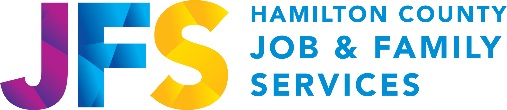 Office of the Director:222 East Central Parkway Cincinnati, OH  45202-1225Board of Commissioners:Stephanie Summerow Dumas, Alicia Reece, Denise DriehausCounty Administrator:  Jeffrey Aluotto Director:  Michael Patton 	 General Information:  (513) 946-1000General Information TDD:  (513) 946-1295Website: www.hcjfs.org 